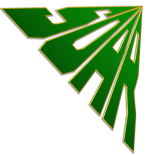 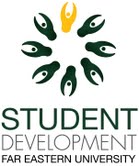                              ANNUAL FINANCIAL STATEMENT        Date: ______________Organization: ____________________________________School Year_____________					      Remaining Budget P______________________	 ______________________					_______________________Treasurer   							President______________________					_______________________ Auditor							AdviserAudited by: _____________________Noted by: _______________________ActivityDateBudget ApprovedTotal ExpensesRemarks